Директору МОУ Центра «Истоки»Берсеневой Т.В.(ФИО родителя/законного представителя ребенка) (контактный телефон) (электронная почта)заявление.Прошу Вас организовать для моего ребенка _____________________________________(ФИО учащегося)учащегося объединения ____________________________________________________________обучение с применением дистанционных технологий и электронного обучения по индивиду-альному учебному плану с  __________________ г.Я гарантирую создание условий для обучения своего ребенка в дистанционном режиме по индивидуальному плану и выполнение им заданий, назначенных педагогами.С Положением о реализации общеобразовательных дополнительных программ с  приме-нением  дистанционных образовательных технологий и электронного обучения ознакомлены.Контактные данные учащегося: телефон 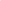 электронная почта Ответственность за жизнь и здоровье своего ребенка беру на себя(подпись)	(расшифровка)